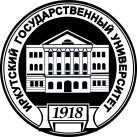 МИНИСТЕРСТВО ОБРАЗОВАНИЯ И НАУКИ РОССИЙСКОЙ ФЕДЕРАЦИИФедеральное государственное бюджетное образовательное учреждение высшего образования«ИРКУТСКИЙ ГОСУДАРСТВЕННЫЙ УНИВЕРСИТЕТ» ИНСТИТУТ СОЦИАЛЬНЫХ НАУККафедра государственного и муниципального управленияУТВЕРЖДЕНОПротокол заседания кафедры государственного и муниципального управления 31 августа 2022 гМЕТОДИЧЕСКИЕ РЕКОМЕНДАЦИИ ПО ВЫПОЛНЕНИЮ НАУЧНО-ИССЛЕДОВАТЕЛЬСКИХ РАБОТСТУДЕНТОВпо направлению подготовки бакалавриата (очная/ заочная формы)«Государственное и муниципальное управление»по направлению подготовки магистратуры (очная/ заочная формы)«Государственное и муниципальное управление»Иркутск 2022СОДЕРЖАНИЕОсобенности написания научной статьКритерии написания научной статьи по содержаниюКритерии написания научной статьи по форме изложения по форме изложенияПлан работы над статьейСтруктурные элементы научной статьиРекомендации по изложению материала статьиОбщие требования к оформлению научной статьиПримеры оформления библиографического описанияГлавные ошибки при написании научной статьи Рекомендуемая литература для самостоятельной работы студентовПриложения 1. Образец оформления титула и содержания библиографического обзора 35Приложение 2. Образец оформления титула и содержания реферативного обзора Приложение 3 Образец оформления титула и содержания аналитического обзора Приложение 4 Образец оформления титула и содержания рефератаПриложение 5. Пример оформления научной статьиРаздел 1. Общие положенияВиды учебно – и научно-исследовательских работ студентов и общие требования к их содержаниюСовременный образовательный процесс в ВУЗе характеризуется большим объемом изучаемого материала по многим учебным дисциплинам, и значительной долей самостоятельной работы студентов. Важной формой активизации процесса усвоения знаний и их контроля при подготовке специалистов является написание обучающимися различных видов письменных работ.К внеаудиторным учебно – и научно-исследовательским письменным работам в структуре текущего учебного процесса относятся:библиографический обзорреферативный обзораналитический обзорреферат на актуальную темукурсовая работанаучная статьяТакие	работы способствуют   закреплению   теоретических   знаний, формируя   у   студентов   дополнительные   навыки   к   самостоятельному   анализу теории и практики государственного и муниципального управления, а преподавателюпроблемы, даются выводы, основанные на общей и частных теориях управленческой науки и смежных научных дисциплин. Обобщенная практика подготовки внеаудиторных письменных работ показывает полезность соблюдения следующей логической последовательности:осмысление избранной темы (проблемы) для освещения в письменной работе и формирование соответствующего замысла;поиск информационных и документальных источников;систематизация материалов и выработка плана написания работы;написание текста работы;редакционная обработка рукописи, оформление научно-справочного аппарата, приложений, титульного листа.При осмыслении проблемы и формировании замысла написания письменной работы важно четко определить: какая решается задача; куда представляется работа (преподавателю,       к       защите       на       кафедре       или       государственной комиссии); какой вид письменной работы готовится (делается акцент на теоретическом обосновании проблемы или обобщается практика); какой справочный или иллюстративный материал должен быть представлен.При   формировании   замысла   параллельно    отрабатывается    структура написания работы. Целесообразно обсудить с руководителем   работы   два-три варианта   плана.   Определившись   с   окончательной   структурой,   следует   при- ступить к   группировке   (разрозненные   данные   сводятся   в   удобные   таблицы, схемы, тезисы и т. п.) и систематизации (раскладыванию в определенной последовательности) материала. Рубрикация (деление) должна отвечать логически сопоставимым    элементам    (пунктам,     параграфам,     разделам,     главам), отражающим содержание работы. Написание текста рукописи (набор на электронном носителе) – сложная часть самостоятельной работы. Ни к одной из форм письменной работы не подходит путь переписывания или простой компиляции.Текст пишется самостоятельно на основе творческого (аналитического, научного) анализа собранных материалов. Подготовленная рукопись требует авторской доработки: критической оценки логики и содержания текста, литературной правки, проверки правильности оформления и представления использованной литературы и источников по тексту и в конце письменной работы. На завершающей стадии достигается единство стиля изложения; возможны подчеркивания, введение дополнительных рубрикаций, проверка орфографии и пунктуации. По завершении работа должна быть сдана преподавателю на проверку.Общие требования к оформлению различных видов работВсе    виды    письменных    работ    оформляются    на    стандартных     листах бумаги А4 (210  297   мм).   Текст   работы   печатается   через   полтора   интервала При этом соблюдаются следующие размеры полей: левое – 35 мм, правое – до 15 мм, верхнее и нижнее – не менее 20 мм. Материал оформляется в следующем электронном формате: набор – Word 6.0, Word 7.0, шрифт – Times New Roman, 14 пт.Первым листом всех внеаудиторных письменных работ является титульный лист (см. приложения 1, 2, 3, 4, 8).После титульного листа приводится содержание работы с указанием названий разделов (глав) и параграфов, а также страниц, с которых они начинаются. Как правило, письменная работаПри написании письменных работ следует избегать перегрузки текста цитатами. В то же	время		не		допускается			простое		изложение		содержания литературных			источников		без				ссылок				на	их			авторов. Целесообразно	цитирование	только			логически		законченного		фрагмента текста, т. е. должна быть обеспечена гарантия неизменности передачи смысла источника. Цитата должна слово в слово, буква в букву, знак в знак препинания следовать источнику. К этому есть несколько исключений: можно опустить одно или несколько слов или предложений, если мысль автора цитаты не искажается (такое цитирование имеет отточия на местах пропущенных слов); выделяются в кавычках главные слова, но в конце ставится многоточие;	изменяется	падеж	слов	в	цитате,	когда			цитируются	слова	или словосочетания; изменяется первая буква цитаты, начинающейся со строчной буквы, еслиона стоит в начале предложения, и некоторые другие.При включении в письменную работу цитат, использовании заимствованных из литературных источников цифр и фактов, изложении точек зрения ученых и т. д. необходимо	делать	ссылки	на	источники,	из	которых взяты эти материалы. Ссылки на источники –внутритекстовые в квадратных скобках [ 1, 34].Требования к оформлению списка использованных источников ко всем видам работ.СПИСОК ИСПОЛЬЗОВАННЫХ ИСТОЧНИКОВВ начале списка помещается описание нормативно-правовых актовКонституция РФ: Герб. Гимн. Флаг. — М.: Эксмо, 2014. – 64 с.О транспортной безопасности : Федер. закон [от 09.02.2007 г. № 16-ФЗ (ред. от 13.07.2015)] // Российская газета. — 2013. — № 12. — С. 35-53.Гражданский кодекс РФ: офиц. текст. — М.: Проспект, 2016. — 3255 с.Налоговый кодекс РФ: офиц. текст. — М.: Проспект, 2016. — 1040 с.Затем, по алфавиту размещается описание статей, учебников, монографийАксенов	В.А.	Экономическая	эффективность	рациональной	организации природопользования/ В.А. Аксенов. — М.: Омега, 2009. — 158 с.Бирман Л. А. Управленческие решения: учебное пособие для вузов / Л. А. Бирман. — М.: Дело, 2014. —208 с.Евсюков М.А. Городской транспорт: поиски решения проблем / М.А. Евсюков // Автомобильный транспорт. — 2017. — №2. - С. 8-15.Затем, не прерывая нумерацию, размещается описание интернет-источниковОфициальный портал города Иркутска [Электронный ресурс]. — Режим доступа: http://admirk.ru/Pages/townevents.aspx (дата обращения: 24.05.2017)Инвалид из Ангарска открыл производство светодиодных ламп [Электронный ресурс]. – Режим доступа: http://www.barieru.net/news/20120330/invalid-iz-angarska (дата обращения: 17.05.2017).Иркутская область официальный портал [Электронный ресурс]. – Режим доступа: http://irkobl.ru/ (дата обращения: 17.05.2016).Рекомендуемые направления и темы научного исследования и выполнения учебно- и научно-исследовательских работВыпускающая кафедра государственного и муниципального управления ИСН ИГУ рекомендует студентам бакалавриата (очной и заочной формы обучения) и магистратуры (очной и заочной формы обучения) перспективные направления и темы научного исследования и выполнения учебно – и научно-исследовательских работ различных видов в соответствии со спецификой подготовки «Государственное и муниципальное управление».Направления исследованияИсследование субъектов государственного и муниципального управления:Исследование проблем организации и эффективности государственной и муниципальной службыИсследование проблем реализации методов государственного и муниципального управления	Исследование объектов, процессов и направлений государственного управления на региональном уровне (на примере Иркутской области)Исследование объектов, процессов и направлений муниципального управления ( на примере конкретных муниципальных образований)Темы исследованияИсследование субъектов государственного и муниципального управленияИсследование проблемы эффективности государственного управления (на примере конкретных органов власти)Исследование проблемы эффективности регионального управления (на местных материалах)Исследование проблемы эффективности местного управления ( на местных материалах)Региональные и местные органы власти в системе государственного управления: практика и проблемы деятельности (на материалах конкретных управленческих структур и МО)Взаимодействие государственных и региональных органов власти в регулировании социального развития (на местных материалах)Организационные структуры управления на городском уровне : практика и проблемы деятельности (на местных материалах)Парламент как институт государственного управления: практика и проблемы деятельности (федеральный, региональный уровень)Совершенствование деятельности представительных органов власти (на местных материалах)Общественные палаты как формальные экспертные советы - роль изначение в процессах регионального (или городского) управления (на местных материалах)Деятельность PR службы в органах государственной власти и местного самоуправления: практика и проблемы реализации (на местных материалах)Взаимодействие органов государственной власти с органами местного самоуправленияМежрегиональные экономические ассоциации: современное состояние и тенденции развития.Роль федеральных округов в координации деятельности органов власти субъектов Российской Федерации.2.Исследование проблем организации и эффективности государственной и муниципальной службыКарьерная стратегия в региональных органах государственного управления: тендерная специфика и пути оптимизации(на местных материалах).Карьерная стратегия в региональных органах государственного управления: гендерная специфика и пути оптимизации(на местных материалах).Современное состояние и перспективы совершенствования социально-правового статуса государственных гражданских служащих в Российской Федерации.Профессионально-управленческая культура в органах муниципального управления субъекта Российской Федерации: особенности и тенденции развития.Региональная специфика и перспективы применения в управленческой практике имиджирования государственных гражданских служащих.Мотивация государственных служащих в органах власти субъектов Российской Федерации: современное состояние и пути оптимизации.Организационные конфликты в государственном региональном управлении: сущность и методы совершенствования механизмов регулирования.Оптимизация механизма организационной культуры на государственной службе в субъекте Российской Федерации.Региональные особенности формирования управленческой культуры государственных служащих в современной России.Региональные особенности формирования деловой культуры государственных служащих в современной РоссииРегиональные особенности формирования управленческой культуры муниципальных служащих в современной России (на местных материалах).Региональные особенности формирования деловой культуры муниципальных служащих в современной России (на местных материалах).Корпоративная культура как фактор повышения эффективности деятельности органов местного самоуправления (на местных материалах).Институализация государственной гражданской службы в субъекте Российской Федерации – современное состояние и перспективы развития (на материалах Иркутской области).Совершенствование кадрового менеджмента в системе государственной гражданской службы: тенденции и приоритеты (на материалах Иркутской области)Совершенствование кадрового менеджмента в системе муниципальной службы: тенденции и приоритеты (на местных материалах).Механизмы формирования и функционирования управленческой команды в органах государственной власти субъекта Российской Федерации (на материалах Иркутской области).Механизмы формирования и функционирования управленческой команды в органах местного самоуправлении субъекта Российской Федерации (на местных материалах).Проблемы использования зарубежного опыта организации государственной службы в современной РоссииУправление конфликтами в сфере органов государственной региональной власти.Управление конфликтами в сфере органов местного самоуправлении субъекта Российской Федерации (на местных материалах).Мотивация как фактор повышения эффективности деятельности государственных гражданских служащих современной России в сфере (на материалах Иркутской области ).Профессионализм государственной службы в Российской Федерации: особенности и развитие (на местных материалах).Профессионализм муниципальной службы в Российской Федерации: особенности и развитие (на местных материалах).Реформирование государственной службы Российской Федерации: концептуальные основы, содержание, приоритеты (региональный аспект).Профессиональный облик современного руководителя в органах государственной власти Российской ФедерацииПрофессиональный облик современного руководителя в органах муниципальной власти Российской Федерации (на местных материалах).Приоритеты современной государственной кадровой политики (на материалах регионального отделения Фонда Социального страхования Российской Федерации по Иркутской области).Технологии лидерства в системе государственной службы в субъекте Российской Федерации.Кадровая служба в системе государственного управления: структура и организация деятельности (на материалах Иркутской области).Профессиональная компетентность государственных гражданских служащих и пути ее совершенствования (на материалах Иркутской  области).Развитие открытости и прозрачности деятельности государственной службы: региональный опыт.Особенности аттестации кадрового резерва Администрации Иркутской области.Роль региональных средств массовой информации в формировании положительного имиджа государственной гражданской службы (на местных материалах).Проблемы и тенденции формирования системы переподготовки и повышения квалификации государственных служащих (на материалах Иркутской области).Подготовка кадров для государственного и муниципального управления: региональные проблемы (на местных материалах).Формирование управленческой культуры у будущих государственных (муниципальных) служащих в процессе их профессиональной подготовки (на местных материалах).Государственный служащий – универсальный топ-менеджер (на материалах Иркутской области)Культурно-ориентированное руководство персоналом государственной службы как фактор успеха административной реформы (на примере регионального опыта).Правовое сознание российского государственного служащего.Социально-психологические аспекты профессиональной деформации личности в государственном (муниципальном) управленииСовременные подходы к оценке эффективности работы государственных и муниципальных служащих (на местных материалах)Государственная кадровая политика в области здравоохранения (или образования, социальной защиты населения, культуры ) (на материалах Иркутской области).3.Исследование проблем реализации методов государственного и муниципального управленияСущность	и	проблемы	реализации	кластерного	подхода	в	стратегическом планировании социально-экономического развития Иркутской областиУправление комплексным социально-экономическим развитием региона (на материалах Иркутской области).Эффективность методов стратегического планирования регионального развития (на примере Иркутской области)Программно-целевой метод государственного управления:	сущность,	основные элементы, проблемы реализации в Иркутской областиПрограммно-целевое моделирование развития муниципального образования (на примере конкретного МО)Долгосрочная стратегия социально-экономического развития региона в контексте программы социально-экономического развития России до 2020 года (на материалах Иркутской области).Управление крупными городскими проектами и программами: особенности ресурсного обеспечения (на примере конкретных МО)Городской (региональный) маркетинг как метод управления развитием территории (на примере Иркутской области и конкретных МО)Формирование имиджа территории ( МО или региона ) в контексте социокультурных ( или социально –политических) коммуникаций (на материалах Иркутской области)Региональные целевые программы, их роль в решении экономических и социальных проблем региона ( на примере Иркутской области)Муниципальные	целевые	программы:	практика	формирования	и	проблемы реализации (на примере муниципальных образований Иркутской области)Возможности и проблемы использования методологии форсайта в формировании приоритетов регионального развитияИнформационное обеспечение системы государственного управления Российской Федерации: механизмы реализации и перспективы развития в регионе.Информационное обеспечение деятельности органов государственной исполнительной власти в субъекте Российской Федерации (на материалах Иркутской области)Информационно-аналитическое обеспечение законодательного процесса в регионе (на примере Иркутской области)Информационно-аналитическая работа в управлении муниципальным образованием (на примере конкретных МО).Информационно-аналитическое обеспечение деятельности исполнительной власти региона (на примере Иркутской области)Общественный контроль власти и его эффективность: региональное измерениеКритика власти как форма участия в управленческих процессахСоциально-экономические и социокультурные эффекты территориальной интеграции (на примере объединения Иркутской области и УОБО)Бюрократизм в органах государственного управления Российской Федерации: современное состояние и пути преодоления (региональный аспект).Особенности документационного обеспечения управления исполнительных органов государственной власти субъектов РФ (на материалах Администрации Иркутской области).Современные системы электронного документооборота в государственном региональном управлении ( на материалах Иркутской области)Проблемы общедоступного электронно-информационного обеспечения деятельности органов государственной (муниципальной) власти (на материалах Иркутской области или конкретного МО)Развитие информационной инфраструктуры в системе управления регионом (на материалах Иркутской области)Концепция электронного управления и пути ее реализации на региональном уровне (на материалах Иркутской области)Формирование государственного менеджмента в регионе (на примере Иркутской области).Формирование муниципального менеджмента в регионе (на примере Иркутской области).Прямая коммуникация исполнительной власти с обществом: контуры «демократии сервиса» на региональном уровне (на материалах Иркутской области)	Реализация государственной антикоррупционной политики в регионе: методы и проблемы эффективности (на примере Иркутской области)	Формы и методы организации взаимодействия между органами законодательной и исполнительной власти субъекта РФ (на примере Иркутской области)Парламентский контроль в субъектах РФ: проблемы правового регулирования (на примере Иркутской области)Формы и методы межмуниципального сотрудничества (на материалах	Иркутской области)Электронная демократия: методы и проблемы реализации (на примере Иркутской области)Взаимодействие органов государственной власти субъектов РФ и региональных омбудсменов: правовое регулирование и практика реализации	Реализация законодательной инициативы субъектов РФ: проблемы, методы и пути совершенствования.	Реализация процедуры отзыва выборных лиц в системе демократического контроля и ответственности местного самоуправления( на материалах Иркутской области)Общественное обсуждение законопроектов и важных вопросов государственной и/или общественной жизни: конституционно-правовое регулирование и практика примененияОценка эффективности межбюджетных трансфертов на региональном уровне (на материалах Иркутской области)Формы и методы взаимодействия государственных региональных органов управления и СМИ в избирательном процессе: региональная специфика и пути повышения эффективности (на материалах Иркутской области)Формы и методы взаимодействия государственных региональных органов управления и СМИ в реализации государственной экономической ( социальной) политики: региональная специфика и пути повышения эффективности (на материалах Иркутской области)	Государственное управление в кризисных (или чрезвычайных ) ситуациях в промышленности ( или в сельском хозяйстве, или в лесном хозяйстве) региона: методы, оценка эффективности (на примере Иркутской области)Методы и формы государственно-частного партнерства: проблемы эффективности (на примере в Иркутской области)4.Исследование объектов, процессов и направлений государственного управления на региональном уровне (на примере Иркутской области)Обеспечение национальной безопасности в современной Российской Федерации (региональный аспект)Государственная технологическая политика как фактор интенсивного экономического развития региона в современной России (на материалах  Иркутской области).Инвестиционная политика в Иркутской области как фактор реализации государственной технологической политики (на примере строительного комплекса,…или АПК,….или промышленного комплекса Иркутской области).Реализация государственной промышленной политики в субъекте Российской Федерации (на примере Иркутской области).Организационно-экономические системы интеграции предприятий в приоритетном проекте «Развитие АПК»Государственная поддержка сельскохозяйственного производства в регионе в рыночных условиях (на материалах Иркутской области)Реформирование экономических отношений в АПК региона (на материалах Иркутской области).Состояние и поддержка развития малого и среднего предпринимательства (на материалах Иркутской  области).Государственное регулирование антимонопольной деятельности на региональном уровне (на материалах Иркутской области).Стратегия развития внешнеэкономической деятельности региона (на материалах Иркутской области).Особенности управления региональным рынком труда (на примере Иркутской области)Государственное регулирование инновационного процесса в регионе РФ (на материалах Иркутской области)Государственное регулирование развития машиностроительного комплекса в регионе(на материалах Иркутской области)Государственное регулирование развития металлургического комплекса в регионе (на материалах Иркутской области)Государственное регулирование развития химического комплекса в регионе (на материалах Иркутской области)Государственное регулирование развития горнодобывающего комплекса в регионе (на материалах Иркутской области)Государственное регулирование развития строительного комплекса в регионе (на материалах Иркутской области)Государственное регулирование в сфере естественных монополий на примере электроэнергетики региона.Реализация государственной политики в сфере налогообложения в субъекте Российской Федерации (на примере Иркутской области)Управление собственностью в Российской Федерации: практика и проблемы реализации (на материалах Иркутской области).Решение	ключевых	проблем	качества	жизни	посредством	приоритетных национальных проектов в регионе (на примере Иркутской области)Государственная социальная политика в контексте Посланий Президента Российской Федерации Федеральному Собранию РФ (региональный аспект)Государственное регулирование в сфере распределения доходов населения (на материалах Иркутской области)Государственное регулирование института банкротства в регионе РФ (на примере Иркутской области)Государственная социальная политика в сфере занятости молодежи - региональный аспект (на материалах Иркутской области).Государственная социальная политика поддержки слабозащищенных категорий граждан: современное состояние и перспективы совершенствования (на материалах Иркутской области).Взаимодействие органов региональной государственной власти и профсоюзов в сфере регулирования рынка труда и занятости (на примере Иркутской области)Государственная социальная политика в сфере занятости: региональный гендерный аспект (на материалах Иркутской области)Трудовая мобильность женщин в регионе РФ (на материалах Иркутской области)Занятость населения Иркутской области и ее регулированиеГосударственная политика в сфере жилищно-коммунального комплекса региона (на примере Иркутской  области)Жилищно-коммунальная сфера Иркутской области в условиях реформирования: проблемы государственного управления.Механизмы государственной поддержки молодых семей в жилищной сфере (на примере Иркутской области).Реализация государственной политики в сфере образования в субъекте Российской Федерации: состояние и перспективы развития (на материалах Иркутской области)Повышение эффективности государственного управления в сфере образования (на материалах Иркутской  области).Современное состояние и пути совершенствования здравоохранения в субъекте Российской Федерации (на примере Иркутской области).Региональное здравоохранение: социальные приоритеты и рынок услуг (на примере Иркутской области).Государственная кадровая политика в области здравоохранения (или образования, социальной защиты населения, культуры) (на материалах Иркутской области).Управление миграционными процессами в регионе (на материалах Иркутской области).Управление в чрезвычайных ситуациях в регионе (на материалах Иркутской области).Государственная политика Российской Федерации в сфере здравоохранения - региональный аспект.Реализация государственной демографической политики в регионе в контексте Посланий Президента Российской Федерации Федеральному Собранию РФ.Формирование современной модели управления развитием туристских территорий в субъекте РФ (на материалах Иркутской области).Развитие и регулирование земельных отношений в аграрном секторе экономики региона (на материалах Иркутской области).Развитие туризма в регионе как основа устойчивого развития территории (на материалах Иркутской области)Приоритетные направления государственной политики в сфере культуры (на материалах Министерства культуры Иркутской области).Культурная динамика и культурная политика в регионе РФ (на материалах Министерства культуры Иркутской области).Государственная социальная политика в отношении ветеранов: современное состояние и перспективы развития в регионе ( на примере Иркутской области)Реализация государственной конфессиональной политики в субъекте Российской Федерации (на материалах Иркутской области).Система государственной защиты пожилых людей в регионе Российской Федерации (на материалах Иркутской  области).Организационные механизмы интеграции национальных меньшинств в социально- политическую жизнь региона (на примере Иркутской области).Основные экологические проблемы управления качеством окружающей среды в Иркутской области и пути их решения.Промышленные и бытовые отходы, их использование как вторичного сырья, ликвидация и обезвреживание в Иркутской области.Основные направления экологической политики в Иркутской областиСоздание комплексного регионального мониторинга как универсального метода оценки системы « человек – окружающая среда» в Иркутской области.Возможные природные и антропогенные чрезвычайные ситуации в Иркутской области и пути их предотвращения.Критерии выделения и оценки зон экологического неблагополучия на территории Иркутской области, методы их реабилитации.Особо охраняемые территории Иркутской области, методы и пути их сохранения.Реализация государственной политики в жилищной сфере в субъекте Российской Федерации: современное состояние и перспективы (на материалах Иркутской области).Взаимодействие региональных органов власти и общественных организаций по осуществлению молодежной политики в современных условиях (на материалах Иркутской области).Взаимодействие региональных органов власти и институтов гражданского общества борьбе с коррупцией в субъекте Российской Федерации (на материалах Иркутской области).Взаимодействие региональных органов власти и институтов гражданского общества борьбе с терроризмом в субъекте Российской Федерации (на материалах Иркутской области).Направления взаимодействия государства и благотворительных организаций региона (на материалах Иркутской области)Механизмы социального партнерства региональной власти и некоммерческих благотворительных организаций (на материалах Иркутской области)Роль СМИ в развитии благотворительности (на материалах Иркутской области)Тенденции и возможности развития корпоративной благотворительности в Иркутской области.Социально-экономическое значение развития народных промыслов (ремесленничества) в регионе (на примере Иркутской области)Государственный ПР в пространстве политических коммуникаций региона (на материалах Иркутской области)	Формирование и развитие духовной культуры патриотизма как ресурс развития региона (на материалах Иркутской области)Государственно-правовое регулирование в развитии спорта в регионе (на материалах Иркутской области)Реализация государственной политики в развитии физкультуры и спорта в регионе (на материалах Иркутской области)Запрет оскорбления религиозных чувств верующих и реализация прав человека: сравнительно-правовой анализРешение	ключевых	проблем	качества	жизни	посредством	приоритетных национальных проектов в регионе.Межрегиональные экономические ассоциации: современное состояние и тенденции развития.Роль федеральных округов в координации деятельности органов власти субъектов Российской Федерации.Межрегиональное взаимодействие в Российской Федерации: современное состояние, формы, механизмы и тенденции развития.5.Исследование объектов муниципального управления и проблем эффективности местного самоуправления ( на примере конкретных муниципальных образований)Реформа местного самоуправления как новый этап российской демократии на региональном уровнеРеформа местного самоуправления: региональные аспекты (опыт Иркутской области).Региональный и местный уровни управления: проблемы разграничения полномочий.Реализация	полномочий	представительными	органами	МСУ:	правовой	и организационный аспект (на примере МО)Программно-целевое моделирование развития муниципального образования (на примере конкретного МО)Разработка бренда территории ( на примере конкретных МО)Внедрение современных технологий на местном уровне территориального управления (на местных материалах)Проблемы реализации двухуровневой модели местного самоуправления (на примере поселения и муниципального района).Стратегическое планирование развития муниципального образования (на материалах конкретного МО)Совершенствование методов муниципального управления в современных условиях (на материалах конкретного МО).Управление социально-экономическим развитием муниципального образования (на материалах конкретного МО).Комплексное социально-экономическое развитие муниципального образования (на примере конкретного МО)Организация взаимодействия между органами представительной и исполнительной власти муниципального образования (на примере муниципального образования)Финансово-экономическое обеспечение местного самоуправления (на материалах конкретного МО)Проблемы формирования и эффективного использования финансовых ресурсов органов местного самоуправления (на примере МО)Полномочия	органов	государственной	власти	и	местного	самоуправления	по распоряжению земельными участками в современных условиях.Проблемы и перспективы формирования местных бюджетов (на местных материалах )Осуществление контроля за исполнением местного бюджета: основные формы, проблемы (на примере МО)Оптимизация управления муниципальными (спортивными, культурными ) сооружениями (на примере конкретных МО)Муниципальный заказ как институт муниципального менеджмента (на примере МО)Разработка городской инфраструктурной политики (на материалах Иркутской области).Разработка инфраструктурной политики муниципального образования с учетом его положения в регионе (на материалах конкретного МО).Состояние   и	поддержка	развития   малого	предпринимательства   в	муниципальном образовании (на материалах муниципального образования ).Организация жилищно-коммунальной деятельности в муниципальных образованиях (на материалах конкретных МО).Управление социальной сферой в муниципальном образовании (на материалах конкретных МО).Деятельность органов муниципального управления по реализации государственной политики в сфере образования (здравоохранения, культуры) : специфика и пути оптимизации (на местных материалах)Основные направления поддержки сферы обслуживания населения на уровне муниципального района.Основные направления поддержки сферы обслуживания населения на уровне поселкового муниципального образования.Управление занятостью и безработицей в муниципальных образованиях (на материалах конкретного МО).Деятельность органов муниципального управления по реализации государственной политики в сфере борьбы с бедностью (на материалах МО Иркутской области).Энергосберегающие технологии – основа технической политики при реализации национального проекта «Доступное и комфортное жилье – гражданам России» (на местных материалах)Взаимодействие органов государственной власти и молодежных организаций в Российской Федерации: современное состояние и пути совершенствования. (на местных материалах).Управление в чрезвычайных ситуациях в муниципальных образованиях (на материалах конкретного МО области).Реализации национального проекта «Здоровье»: современное состояние и пути оптимизации (на местных материалах).Реализации национального проекта «Доступное жилье»: современное состояние и пути оптимизации (на местных материалах).Реализации национального проекта «Развитие АПК»: современное состояние и пути оптимизации (на местных материалах).Информационное обеспечение органов муниципального управления: современное состояние и пути оптимизации (на местных материалах).Совершенствование деятельности органов муниципальной власти в сфере защиты материнства и детства (на материалах конкретного МО)Развитие туристического потенциала как средство достижения социального развития местных сообществ (на материалах конкретного МО)Совершенствование управлением общественным пассажирским транспортом муниципального образования (на материалах конкретного МО).Управление занятостью и безработицей в муниципальных образованиях (на материалах конкретного МО).Деятельность органов муниципального управления по реализации государственной политики в сфере борьбы с бедностью (на материалах МО Иркутской области).Туристический сектор как средство достижения социального развития местных сообществ ( на примере конкретных МО)Муниципальные выборы как обязательная форма осуществления населением МСУ (на примере МО)Совершенствование форм участия населения в осуществлении местного самоуправления (на примере муниципального образования).	Совершенствование механизма функционирования отделов по связям с общественностью в органах местного самоуправления.Изучение общественного мнения в процессе планирования деятельности органа местного самоуправления (на местных материалах )Правовые проблемы реализации органами местного самоуправления полномочий по охране и сохранению объектов культурного наследия местного (муниципального) значенияАссоциации муниципальных образований: современное состояние и пути развития в регионе.Развитие взаимодействия районных и поселковых муниципальных органов власти в регионе (на местных материалах)Раздел 2. Основные требования к выполнению обзорно- аналитических работ2.1Понятие, виды, характерные особенности и основные требования к подготовке обзоровОбзор — это информационное произведение, создаваемое путем логической переработки документальной информации в целях получения необходимого выводного знания о состоянии, развитии и возможных путях решения данной проблемы. По существу это итоговый синтез выводного знания, характеризующего предмет обозрения и полученного путем логической переработки документальной информации. Итоговая характеристика предмета на основе выводного знания — это специфическая функция обзора. Обзор как жанр или вид в системе информационных изданий трактуется как информационно-аналитический документ, являющийся результатом логической обработки первоисточников.Характерные особенности обзоровпроблемный характер;оригинальный характер;систематический характерВиды обзоровБиблиографический обзорРеферативный обзорАналитический обзорХарактеристика видов обзоровБиблиографический обзор это обзор, содержащий характеристику первичных документов как источников информации, появившихся за определенное время или объединенных по какому-либо общему признаку. Библиографический обзор содержит сводную характеристику изданий и документов, выполненную на основе документографического анализа, в нем дается обобщенное описание содержательных элементов, а также приводятся формальные признаки, характеризующие обозреваемые источники.  Составляются такие обзоры для лучшей ориентации в документальных потоках.Реферативный обзор это обзор, содержащий систематизированные данные и факты и обобщенную информацию о состоянии вопроса без их критической оценки автором обзора. Он имеет целью ориентацию не в документальных, а в информационных потоках,т. е. в совокупности фактов и концепций, независимо от того, из каких источников они извлечены. Он ставит своей задачей получить выводы о предмете обзора путем логической переработки фактов, содержащихся в документальных источниках.Аналитический обзор это обзор, содержащий всесторонний анализ всей информации, приведенной в исходных первичных документах, её аргументированную оценку и обоснованные рекомендации по использованию этой информации. Он создается не только для того, чтобы ориентировать специалистов в информационном потоке по данному направлению (проблеме), но и давать оценку состояния проблемы, выявляя тенденции ее развития.Функции обзоровИнформационная функция.Подытоживающая функция.Интегрирующая функция .Концентрирующая функция..Оценочная функция..Учебная функцияЭвристическая функция.Кумулятивная функция..Основные требования подготовки обзорав	обзоре должны отражаться все существующие взгляды на анализируемые проблемы, независимо от личной концепции автора;особое внимание должно уделяться анализу новых сведений, новым проблемам и путям их решения;не допускается использование в обзоре устаревших или вызывающих сомнение сведений;противоречивые сведения, содержащиеся в различных источниках информации, должны выделяться и специально оговариваться;все сравнимые характеристики должны приводиться к сопоставимому виду, а параметрические данные — к одной системе единиц измерения;при наличии большого числа сопоставляемых объектов и параметров должны использоваться табличная и графическая формы представления данных.1.2 Методические рекомендации по выполнению библиографического обзораОбзор литературы (библиографический обзор) является обязательной составляющей любой научной работы. В нем анализируются существующие в настоящий момент точки зрения на проблему, выбранную для исследования. Задача автора - изучить взгляды разных ученых, сравнить, систематизировать, структурировать имеющиеся различные авторские позиции.	Главная цель обзора литературы - определение текущих границ познания в избранной области науки, а также выявление противоречий и общих моментов. В конце обзора делаются выводы о перспективах дальнейших исследований.Как сделать обзор литературыИзучить максимальное количество литературы по теме, о которой собираетесь писать научную работу. (Обязательно посещать библиотеку, а не только пользоваться интернет-ресурсами). Лучше всего пользоваться оригинальными изданиями.После изучения каждого источника составить небольшой конспект, в котором изложить основное содержание прочитанного источника. Кроме того, необходимо выписывать необходимые цитаты и тезисы.Описать, какие взгляды на проблему, изучаемую вами, существовали, как они эволюционировали. Назвать основных представителей научной мысли, которые работали над этим вопросом, чего они добились в своих исследованиях.Анализировать труды необходимо критически. Указать слабые места в их трудах, выявить, какие из вопросов остались не рассмотренными. Указать причины, по которым авторы не рассмотрели ту или иную сторону вопроса. Таким образом, можно определить место своей работы внутри этого вопроса.Кратко описать научные задачи, которые ставили перед собой исследователи. Насколько им удалось или не удалось достигнуть желаемых результатов. Сформулировать причины, по которым вы решили продолжить исследования данной темы.Основные требования к литературному обзоруОбзор целесообразно писать в два приема. Предварительный вариант, по стилю близкий к реферату, есть смысл подготовить вначале и предоставить для предварительной рецензии научному руководителю с целью обсуждения вариантов систематизации информации, необходимых доработок, дополнительногопоиска. После указанной доработки обзор предоставляется научному руководителю. С его согласия включается в курсовую, дипломную работуОбъем литературного обзора зависит от темы и вида курсовой (дипломной), включая список литературы, на которые делаются ссылки. В обзоре желательно использование данных российских и зарубежных периодических научных изданий.Обзор не должен ограничиваться литературой, посвященной узкой теме исследования. Источниками при написании обзора должны быть, в первую очередь, монографии, диссертации, научные статьи, также могут быть использованы наиболее авторитетные справочные издания и учебники, публикации, содержащие материалы конкретных исследований.Обзор публикаций, содержащих результаты конкретных исследований, можно начать с краткого описания тех проектов, материалы которых используются в вашем обзоре, и с перечисления основных публикаций по их результатам. Располагать описания лучше в хронологическом порядке. Необходимо указать, кто (какое учреждение) проводило исследование, в какой период, кратко охарактеризовать объект исследования и объем выборки, а также назвать руководителя проекта. Этот раздел не содержит рассмотрения конкретных проблем и результатов данных исследований. Он необходим для того, чтобы читатель представлял, когда, кем и на каком объекте проведено исследование, в котором получены те или иные конкретные результаты, и при необходимости мог бы обратиться к цитируемым материалам.Анализ результатов исследований необходимо строить вокруг проблем, а не публикаций. Это значит, что нельзя просто излагать содержание прочитанных статей и отчетов. Обзор литературы - это аналитический, а не реферативный документ. Главная его задача - выявить те проблемы, которые нашли отражение в результатах предшествующих исследований, показать расхождения в материалах разных исследований (если таковые имеются), сопоставить полученные результаты с теоретическими разработками, приведенными в первой части литературного обзора, выявить те недостаточно изученные аспекты проблемы.Не следует одинаково подробно рассматривать в обзоре все сюжеты, встречающиеся в использованной литературе - сосредоточиться необходимо на тех, которые имеют непосредственное отношение к вашей теме.Особое внимание необходимо уделять цитированию текстов. Этапы выполнения библиографического обзора1 этап –сводное библиографирование и формирование списка литературы (или поиск библиографических записей по формальному или тематическому признаку)этап - библиографическая систематизацияэтап – выводыПримерное содержание библиографического обзора ( 5-6 стр ) Введение (0,5-1 стр.) Раскрывается актуальность выбранной темы исследования.Раздел 1. Общая характеристика степени изученности проблемы( до 1,5 -2 стр) В разделе приводится систематизация работ различных авторов, посвящённым различным аспектам исследуемой проблемы в хронологическом порядке, начиная от работ исследователей, сформировавших теоретическую основу исследования проблемы.Раздел 2. Исследование проблемы в работах зарубежных и отечественных авторов (до 2 стр.) Даётся общая характеристика позиций различных авторов и оценка их вклада в исследование проблемы по следующему плану: 1. Аспект проблемы, которую рассмотрел автор. 2. Какое решение проблемы предлагает автор. 3. Ваша оценка авторской позиции. В заключительной части обзора студент дает короткое (0,5–1 страница) резюмеОбразец оформления титульного листа и содержания реферативного обзора см. в приложении 1.Структура библиографического обзоратитульный листсодержаниевступительная частьосновная частьсписок источниковМетодические рекомендации по выполнению реферативного обзораРеферативные обзоры по проблеме исследования представляют собой индивидуальные задания, направленные на развитие навыков самостоятельной работы с периодическими изданиями, интернет-источниками- официальными сайтами органов власти, информационными базами статистических данных. Выполнение реферативных обзоров предполагает широкое использование периодических изданий, а также аналитических статей, опубликованных на интернет-сайтах, освещающих теоретические и практические проблемы, вопросы отечественного и зарубежного опыта в области государственного и муниципального управления.В процессе выполнения реферативного обзора раскрываются способности студентов осуществить самостоятельный поиск, анализ и обобщение периодических изданий, делать аргументированные выводы, вносить свои предложения по разрабатываемой теме. В процессе работы студент должен проявить умение пользоваться периодическими источниками, анализировать результаты, обобщать и система- тизировать материалы, применяя их к конкретному излагаемому вопросу.Выбор темы исследования для выполнения реферативного обзора. Кафедра рекомендует студентам примерный перечень тем исследования в соответствии с направлением подготовки по наиболее важным проблемам. Тематика реферативных обзоров периодически пересматривается с учетом актуальности и практической исследуемых проблем.Студент выбирает тему реферативного обзора и выбирает научного руководителя в соответствии с ней. Студент может предложить свою тему исследования. При выборе необходимо исходить прежде всего из возможности собрать необходимый для ее написания конкретный материал. Выбранная студентом тема согласовывается с преподавателем (научным руководителем)Структура и содержание реферативного обзора. План написания реферативного обзора имеет внутреннее единство, строгую логику изложения, смысловую завершенность раскрываемой проблемы (темы).Реферативный обзор состоит из краткого введения, разделов основной части, заключения и списка использованных источников.Примерное содержание реферативного обзора ( 6-8 стр.) Введение (до 1 стр.) раскрывается актуальность темы (проблемы)Раздел	1.	Теоретические	основы	исследования	проблемы	(до	2	стр.).	В структурированном виде даётся общая характеристика степени изученности проблемы Раздел 2. Нормативно-правовые основы исследования проблемы (до 2 стр.) Даётся общая характеристика основных нормативно-правовых актов, регламентирующих сферу исследования.Раздел 3. Причинно-следственные связи проявление проблемы (до 5 стр.) Необходимо выявить причины проявления проблемы, последствия проявления для той или иной территорииЗаключение. Короткое (0,5–1 страница) резюмеСписок источников (литература по проблеме, данные интернет-источников) Образец оформления в Приложении 2.Рекомендации по выполнению аналитического обзораОсновная цель тематического аналитического обзора - систематизированное обобщение, раскрытие и критический анализ содержания различных документов, посвященных конкретному тематическому вопросу.Требования к аналитическому обзорусоответствие содержания теме; ƒглубина проработки материала; ƒправильность и полнота использования источниковЭтапы подготовки аналитического обзораэтап - заключается в просмотре большого количества вторичных и первичных источников информации и в составлении разного рода картотек, списков, файлов и т.п. Алгоритм работы: разработка системы поиска информации => отбор документов из источников информации по разным признакам (собственно поиск).этап - построение плана аналитического обзора. План обзора должен иметь иерархическую структуру, основными элементами которой являются главы и их разделы. В соответствии с принципами построения иерархических структур в плане должно быть выделено не менее двух глав, а в каждой главе не менее двух разделов. Главы и разделы составляют основную часть плана обзора. Кроме того, план в качестве обязательных структурных элементов содержит введение и заключение.этап- формализованный анализ текстов документов, статистических данных. Обобщения и выводы.Структура аналитического обзора ( 8-10 стр. )титульный лист;содержание;введение содержит описание актуальности и значимости темы, формулировку предмета обзора, его цель и задачи, характеристику уровня освещенности в литературе, а также круг основных вопросов, которые в соответствии с планом обзора в нем предполагается осветить.основное разделы - излагается сущность намеченных в плане вопросов темы исследования, характеризующих во взаимосвязи современное состояние и перспективы развития предмета исследования. В конце каждого раздела должны быть сформулированы краткие мотивированные выводы.заключение - содержит важнейшие выводы, к которым пришел автор обзора, предложения по дальнейшему исследованию темы. Важнейшее требование к заключению - краткость и обстоятельность, в нем не допускается повторение содержания введения и основной части, в частности, выводов, сделанных по главамсписок использованных источниковПримерное содержание аналитического обзора ( 8 -10 стр.) Введение (до 1 стр.) раскрывается актуальность темы (проблемы)Раздел 1. Теоретические основы и нормативно – правовые основы исследования проблемы (до 2 стр.). В структурированном виде даётся общая характеристика степени изученности проблемыРаздел 2. Анализ проблемы (указать проблему) (до 5 стр.) Раскрываются причины, факторы проявления проблемы с использованием статистических данных, экспертных мнений, материалов СМИ, информации официальных органов власти.Раздел 3. Деятельность органов власти по решению проблемы (указывается проблема). Выявляются конкретные механизмы деятельности органов власти по решению проблемы. Даётся общая оценка их эффективности.Заключение. Короткое (0,5–1 страница) резюмеСписок источников (литература по проблеме, данные интернет-источников Образец оформления в Приложении 3.Раздел 2. Методические рекомендации по написанию реферата2.1. Понятие, виды, этапы написания рефератаРеферативная работа отражает приобретенные обучающимися теоретические и практикоориентированные знания, умения работать с литературой, анализировать различные источники информации, решать те или иные проблемы, задачи, делать обстоятельные и обоснованные выводы. В этом смысле реферат позволяет осуществить не только контроль за качеством самостоятельной работы обучающихся, но и определить уровень сформированности у них таких интеллектуальных умений, которые являются ключевыми показателями методологической компетенции выпускников.Реферат от латинского «refere», что означает «докладываю, сообщаю» – это краткое изложение в письменной или устной форме содержания книги, статьи, научной работы. Реферат – это краткое изложение информации, взятой из одного или нескольких источников, в письменном виде или в форме публичного доклада. Как правило, рефератоснован на нескольких текстах, таких как научная работа, книга, диссертация, подшивка статей, периодики и др.Цель создания реферата – углубить, систематизировать и закрепить теоретические знания, получить навыки самостоятельной обработки, обобщения и краткого, систематизированного изложения материала, развить исследовательские умения. В дальнейшем эти умения и навыки помогают приступить к написанию более сложных текстов, например, курсовых работ или дипломной работы.Различают следующие виды рефератов (типы):продуктивные – воспроизводящие содержание первичного текста,репродуктивные – содержащие авторское осмысление взятых реферируемых источников.Процесс работы над рефератомПодготовка реферата требует от автора большой степени исследовательской самостоятельности и интеллектуальной работы. Выполнение такого вида работы способствует формированию у студентов навыков самостоятельной научной деятельности, повышению его теоретической и профессиональной подготовки, лучшему усвоению учебного материала.При       работе        над        рефератом        можно        использовать        два        приема.Подобрать нужный материал и разложить его по разделам доклада/реферата. Нужно четко представлять, в какой последовательности будут излагаться мысли. После того, как разработан подробный план каждого раздела, можно начинать писать черновой вариант. Затем следует отредактировать текст.Сначала записывают тезисы всего раздела или доклада/реферата, излагают основные мысли. По мере изучения материала знания углубляются, и первоначальный набросок приобретает черты доклада/реферата. Этот прием отличается тем, что можно увидеть свою будущую работу в сжатой форме, правильно определить ее направление, уточнить объем, заметить недостатки в композиции.Писать реферат можно в той последовательности, которая представляется автору наиболее рациональной. Вместе с тем, существует определенная логическая схема этой работы.Для того, чтобы облегчить работу над докладом/рефератом, предлагаем разбить процесс на несколько последовательных этапов.Подготовка и планирование.Выбор и осознание темы доклада/реферата.Подбор источников и литературы.Работа с выбранными источниками и литературой.Систематизация и анализ материала.Составление рабочего плана доклада/реферата.Письменное изложение материала по параграфам.Редактирование, переработка текста.Оформление доклада/реферата.Выступление по теме реферата.3.2. Структура и содержание рефератаСтруктура реферата, как правило, индивидуальна и зависит от особенностей научной работы и ее темы, однако традиционно включает в себя следующие части.Титульный лист (Приложение 4).Содержание . В нем последовательно излагаются названия пунктов реферата (простой план). Доклад/реферат может структурироваться по главам и параграфам (сложный план). Здесь необходимо указать номера страниц, с которых начинается каждый пункт плана. Каждая глава начинается с новой страницы. Заголовки каждой главы, параграфа печатаются в середине строчки, в конце заголовка точка не ставится. Не допускаются кавычки и переносы слов.Введение. Формулируется тема доклада, определяется место рассматриваемой проблематики среди других научных проблем и подходов, т.е. автор объясняет ее актуальность и значимость. Даётся краткий обзор источников, на материале которых	раскрывается	тема.	Рекомендуется определить объект и предмет исследования (они соотносятся с формулировкой темы). Далее раскрывают цель (например, показ разных точек зрения, разных подходов на определенную личность или явление, событие) и задачи (в качестве задач можно давать описание позиций авторов, раскрывать различные стороны деятельности).Основная часть. Структурируется по главам, параграфам, количество и названия которых определяются автором и руководителем. Основной материал излагается в форме связного, последовательного, доказательного повествования, иллюстрация автором основных положений. Подбор материала в основной части доклада/реферата должен быть направлен на рассмотрение и раскрытие основных положений выбранной темы; выявление собственного мнения обучающегося, сформированного на основе работы с источниками и литературой. Обязательными являются ссылки на авторов, чьи позиции, мнения, информация использованы в докладе/реферате. Оформляютсяссылки и цитаты в соответствии с правилами. Ссылки внутритритекстовые в квадратных скобках. Во внутритекстовых ссылках на произведение, включенное в список литературы, после упоминания о нем или после цитаты из него в скобках проставляют номер, под которым оно значится в списке [ 1 ]. Если даётся прямая цитата, в ссылке после номера, после запятой указывается страница источника, откуда берётся цитата[ 1,  36 ].Заключение. Подводятся итоги выполненной работы, краткое и четкое изложение выводов, анализ степени выполнения поставленных во введении задач. Подтверждается актуальность проблемы и перспективность, предлагаются рекомендации. Заключение должно быть кратким, вытекающим из содержания основной части.Список использованных источников. Указывается не менее 10 источников для реферата. Расположение источников следует по алфавиту: фамилии авторов и заглавий документов. В список вносится перечень всех изученных обучающимся в процессе написания реферата монографий, статей, учебников, справочников, энциклопедий и проч., а также нормативно-правовых актов, интернет –адрес официальных органов власти, информационных баз статистических данных.Образец оформленияСПИСОК ИСПОЛЬЗОВАННЫХ ИСТОЧНИКОВВ начало списка помещаются нормативно-правовые акты, первым из которых является Коституция РФ, далее по алфавитуКонституция РФ: Герб. Гимн. Флаг. — М.: Эксмо, 2014. – 64 с.Гражданский кодекс РФ: офиц. текст. — М.: Проспект, 2016. — 3255 с.Налоговый кодекс РФ: офиц. текст. — М.: Проспект, 2016. — 1040 с.О транспортной безопасности : Федер. закон [от 09.02.2007 г. № 16-ФЗ (ред. от 13.07.2015)] // Российская газета. — 2013. — № 12. — С. 35-53.Затем, не прерывая нумерацию, по алфавиту, помещается описание монографий, учебников, статейАксенов	В.А.	Экономическая	эффективность	рациональной организации природопользования / В.А. Аксенов. — М.: Омега, 2016.— 158 с.Бирман Л. А. Управленческие решения: учебное пособие для вузов / Л. А. Бирман. — М.: Дело, 2004. —208 с.Евсюков М.А. Городской транспорт: поиски решения проблем / М.А. Евсюков // Автомобильный транспорт. — 2017. — №2. - С. 8-15.Затем помещаются интернет-источники по алфавиту, не прерывая нумерациюМуниципальная программа «Стимулирование экономической активности в городе Иркутске на 2013-2017 годы» [Электронный ресурс].     –     Режим     доступа:	http://admirk.ru/Pages/Municipal- programms.aspx (дата обращения: 24.05.2017).Официальный портал города Иркутска [Электронный ресурс]. — Режим доступа: http://admirk.ru/Pages/townevents.aspx(дата обращения: 24.05.2017)7.Требования к объёму реферата – 20 стр.Раздел 4. Основные требования к написанию научной статьиОсобенности написания научной статьиНаучная статья – это оперативное и сокращенное изложение объективной информации, в котором на основе существующих знаний предлагается некоторое приращение нового знания в виде гипотезы или достаточно обоснованного вывода и достоверного результата. Основная цель научной статьи - сделать работу автора достоянием других исследователей и обозначить его приоритет в выбранной им области научных исследований.Необходимо знать отличие научной статьи от других форм письменного изложения мысли.- тезисы, реферат, конспект, обзор литературы и т.д..Тезисы отличаются от статьи краткостью. В них изложена основная мысль в двух-трех пунктах, которая получает свое обоснование в виде ряда аргументов. При этом многие атрибуты научной статьи опускаются.Эссе не требует цитирования или ссылок. Оно похоже на сочинение. Сочинение еще дальше отходит от научной статьи своим литературно-художественным характером, стилем и языком. Научная статья по сравнению с сочинением не эмоциональна, а рациональна.Реферат не предполагает новизны, а только четко передает мысли других авторов по теме.Конспект похож на реферат, но сохраняет языковую форму первичного документа.Обзор литературы предполагаетОдним из наиболее важных требований написания научной статьи является корректное цитирование изученного материала, что предполагает обязательное оформление ссылок на его источники, то есть ссылки на труды авторов, которые исследовали данную тему (проблему) прежде. С помощью ссылок автор маркирует уже имеющееся знание по теме, и в конце статьи обязательно делает выводы, в которых излагает свое видение проблемы, то новое знание, что привносит в науку.Чаще всего в научной статье студента излагается промежуточный результат исследования темы, когда автор, опираясь на лучшие работы по данной теме, делает более или менее оригинальное продолжение её исследования.Критерии написания научной статьи по содержаниюНаучность (касается исследования и разработки чего-то нового, использования научных методов познания, поэтому часто определяется по ключевым ссылкам в тексте, реализуемым методам исследования и выводами).Новизна и оригинальность (предлагается новая идея, технология, способ, прием или оригинальный вариант расширения, апробации, доказательства эффективности чей-то авторской идеи, метода, технологии, поэтому часто определяется сравнением с имеющимися разработками).Актуальность – это способность ее результатов и выводов   быть применимыми для решения достаточно значимых научно-практических задач.Практичность (связана с переносом в практическую деятельность других профессионалов, поэтому часто определяется по наличию в статье путей передачи опыта).Убедительность (определяется достоверностью цитат, аргументированностью выводов, наличием статистических результатов и логичностью их интерпретаций).Достоверность. Определяется, аргументированностью выводов, наличием статистических результатов и логичностью их интерпретаций, достоверностью и достаточностью цитат и ссылок в текстеКритерии написания научной статьи по форме изложенияЛогичность (определяется очевидностью причинно-следственных связей, логичностью переходов,  взаимосвязанностью частей).Ясность (часто определяется понятностью использованных терминов и наличием иллюстрирующих примеров).Оригинальность (определяется наличием удачных аналогий, цитат, афоризмов, рисунков).Полнота (определяется присутствием основных структурных частей, наличием минимального содержания и завершенностью текста).План работы над статьейСоставьте подробный план построения статьи.Разыщите всю необходимую информацию (статьи, книги, информация сайтов органов власти, нормативно-правовые источники, статистические данные и др.) и проанализируйте ее.Напишите введение, в котором сформулируйте необходимость проведения работы и ее основные направления.Поработайте над названием статьи.В основной части статьи опишите методику исследования, полученные результаты и дайте их объяснение.Составьте список литературы.Сделайте выводы.Напишите аннотацию (если это предусмотрено условиями публикации статьи)Проведите авторское редактирование.Сократите все, что не несет полезной информации, вычеркните лишние слова, непонятные термины, неясности.Отправьте статью в редакцию или орг. комитет конференции. Прислушайтесь к редакторским замечаниям.Структурные элементы научной статьиТрудно добиться цельности и ясности изложения, если автор не продумает общий план построения статьи.Поиску удачного названия всегда следует посвятить время, хотя речь идет всего лишь об одной фразе. Название должно отражать содержание статьи и в то же время быть привлекательным, броским. Это особенно важно сейчас — в связи с огромным потоком информации.Рекомендуемая структура статьиАннотация (если это предусмотрено требованиями к оформлению статьи)Вступление (введение)Основная часть (методика исследования, полученные результаты и их объяснение, аргументация)Выводы (заключение)Список литературы (литература).Условно в тексте статьи можно выделить следующие структурные элементы.Аннотация (если это предусмотрено требованиями к оформлению статьи). Она повествует о содержании статьи и показывает, что, по мнению автора, наиболее ценно и практически применимо в выполненной им работе. При написании аннотации следует избегать вводных фраз, второстепенной информации, общеизвестных и незначащих формулировок. В целом, аннотация может содержать краткое описание предмета исследования, цели, задачи и методологию исследования, полученные в ходе исследования результаты и области их практического применения, а также выводы и значимость проведенного исследования.Ключевые слова (если это предусмотрено требованиями к оформлению статьи). Все библиографические базы данных предполагают поиск статей по ключевым словам. Ключевые слова должны отображать основные положения, результаты исследования и научные интересы автора.Вступление. Во вступлении должна отражаться актуальность проблемы исследования и ее значение для развития определенной отрасли науки или практической деятельности. Обоснование актуальности исследования является обязательным требованием научной работы, которое позволяет объяснить читателю необходимость изучения данной темы в условиях современного уровня развития науки. Во вступлении уместен обзор найденных автором источников. Добросовестный автор должен рассмотреть не только источники, подтверждающие правильность его выводов, но и работы, их опровергающие. Отношение к работам предшественников должно быть уважительным: ведь автор может позволить себе их критику, а они не имеют возможности возразить в ответ.Как правило, вступление должно в себя включать:определение научной проблемы (гипотезы)содержать необходимую вводную информациюподробно объяснять причины, по которым были начаты исследованиякритическая оценка производимых ранее работ в данной областираскрыть уровень актуальности данной темычеткий план изложения материала.Основные (последние по времени) исследования и публикации, на которые опирается автор. Автор статьи должен проанализировать степень изученности проблемы исследования, провести критический анализ современных взглядов на проблему, выявить перечень нерешенных вопросов в пределах общей проблемы исследуемой в статье. Здесь необходимо подробно изложить процесс исследования, научные факты, на которые опирался или же которые опровергал автор. Здесь же нужно указать ссылки на используемые   источники,   обычно   это   4-6   ссылок   на    8    тыс.    знаков. Обязательно должна быть подчеркнута научная новизна предлагаемых идей.Формулировка цели и постановка задач исследования – отражается основная идея публикации, которая должна существенно отличаться от современных представлений о проблеме исследования, дополнять или совершенствовать уже известные подходы. Автор также может обратить внимание читателя на введение в научное обращение в ходе исследования новых определений, фактов, выводов, рекомендаций, закономерностей или уточнение недостаточно изученных. Цели и задачи статьи должны соответствовать постановке научной проблемы и обзору основных публикаций по теме.Основная часть статьи - изложение содержания собственного исследования. В основной части статьи должны содержаться основные положения и результаты проведенного исследования, полученные научные факты и их авторская интерпретация, обнаруженные закономерности, и тенденции, описание методики получения результатов и т.д. Важнейшим элементом работы над статьей является представление результатов работы и их объяснение. Возможно, представить результаты в наглядной форме: в виде таблиц, графиков, диаграмм.Вывод, в котором формулируется основные результаты исследования, указывается их значение для теории и практики, кратко обозначаются перспективы и направления дальнейших исследований по обозначенной теме. Выводы не могут быть слишком многочисленными. Достаточно трех-пяти ценных для теории и практики выводов.Любая научная статья, в которой предлагаются новые методы, идеи или приводится аналитический обзор, должна завершаться выводами автора: что позволяет понять, чего можно добиться, используя описанную идею, кому это может быть интересно.Литература. Необходимо правильно оформить ссылку на источник в списке литературы, так как различные издательства предъявляют неодинаковые требования к его оформлению. Однако, в любом случае следует указать фамилии авторов, журнал (электронный адрес), год издания, том (выпуск), номер, страницы.4. 5. Рекомендации по изложению материала статьиТекст должен быть легко читаемым и доступным для возможно большего круга людей. Желательно понятиям, несущим основную «нагрузку», давать определения, меньше использовать в качестве терминов слова, заимствованные из иностранного языка, если существуют полностью эквивалентные понятия в русском языке. «Заумность» статьи уводит от основного требования к ней – конкретности. Автору оригинальной работы следует разъяснить читателю ее наиболее трудные места. Если же она является развитием уже известных работ (и не только самого автора), то нет смысла затруднять читателя их пересказом, а лучше адресовать его к первоисточникам. Важно показать авторское отношение к публикуемому материалу, особенно сейчас, в связи широким использованием Интернета.Цитаты и ссылкиЦитаты могут служить основой развития теоретических положений статьи, создавать систему убедительных доказательств. Однако они не должны искажать смысл цитируемого источника. Ссылки на источник цитирования обязательны.Цитирование        источника    может    быть    прямым    (проставляются    кавычки и соответствующие    выходные    данные    источника)    или косвенным,    когда    одна или несколько мыслей из используемого источника излагаются автором статьи «своими словами», близкими к оригиналу.Научная этика и в этом случае предполагает соответствующую ссылку. В этом случае в статье четко просматриваются авторские и заимствованные идеи (мысли). Литературные источники должны быть пронумерованы по алфавиту.Ссылки на литературные источники оформляются в соответствии с требованиями конкретных   издательств   или   орг.   комитетов   конференций,   но   чаще     указывается в квадратных скобках номер источника и страница из алфавитного списка литературы.Общие требования к оформлению научной статьи Приведём самые общие и распространённые требования к оформлению научной статьи. Однако авторы должны знать, что разные издатели их варьируют, и отдельные позиции приведённого перечня могут быть необязательными (УДК, аннотация, ключевые слова).К оформлению научной статьи могут быть предъявлены следующие требования:УДК (для самостоятельного определения индексов УДК можно воспользоваться ресурсами Интернет, например: Справочник по УДК; УДК Консорциум;Универсальная десятичная классификация; Универсальная десятичная классификация // Научные журналы. Конференции. Монографии : аспиранту; Расшифровка формул УДК);полное название научной статьи;фамилия и инициалы автора; информация об авторе ( организация, город, страна);аннотация ( до 250 слов);ключевые слова;введениеосновная часть статьи;выводысписок используемых источников.Текст рукописи представляется в формате Microsoft Word for Windows.Все поля страницы – 2 см, отступы в начале абзаца – 0,5 см.Текст статьи должен быть набран шрифтом Times New Roman, размер шрифта – 14, интервал – 1,5. С нумерацией страниц.Таблица должна иметь заголовок, размещенный над ней, а каждый рисунок – подрисуночную подпись.Тексты таблиц, а также их заголовки и подрисуночные подписи должны быть набраны шрифтом Times New Roman, размер шрифта – 14, интервал – 1,5.Источники в списке литературы могут располагаться как в порядке их упоминания в тексте, или по алфавиту. В самом тексте ссылка - порядковый номер источника заключается в квадратные скобки9. Объем публикации от 5 страниц.Примеры оформления библиографического описанияна книгу, написанную одним автором:Дуглас, Д. Ч. Норманны: от завоеваний к достижениям. 1050-1100 гг. / Д. Ч. Дуглас – СПб.: Евразия, 2003. – 413 с. – (Clio)двумя авторами:Варенцов, В. А. Хроника «бунташного» века : очерки истории Новгорода XVII века / В. А. Варенцов, Г. М. Коваленко – Л. : Лениздат, 1991. – 157 с., ил.тремя авторами:Першиц, А. И. История первобытного общества : учебник для вузов / А. И. Першиц, А. Л. Монгайт, В. П. Алексеев – издание второе, переработанное и дополненное. – М. : Высшая школа, 1974. – 223 с. : ил.четырьмя авторами:История России : учебник для вузов / А. С. Орлов, В. А. Георгиев, Н. Г. Георгиева, Т. А. Сивохина – издание третье, переработанное и дополненное. – М. : Проспект, 2006. – 525 с.пятью и более авторами:Очерки истории русской культуры второй половины XIX века [Текст] / Г. А. Бялый, А. Г. Верещагина, Н. М. Волынкин и другие; под ред. Н. М. Волынкина – М. : Просвещение, 1976. – 430 с., ил.многотомное издание:Соловьев, С. М. История России с древнейших времен : в 15 кн. Кн. XI. – М. : Изд-во социально-экономической литературы, 1963. – 648 с.диссертации:Дюков, В. М. Рефлексивно-психологические особенности проектирования профессионального бизнес-образования : дис… канд. психол. наук / В. М. Дюков – Бийск, 1995. – 168 с.автореферата диссертации:Захарова, Л. Н. Психологические основы подготовки к профессиональной деятельности : автореф. дис…	д-ра	психол. наук:/	Л.	Н.	Захарова;	– Новосибирск: Нижегородский государственный университет им. Н. И. Лобачевского, 1997. – 38 с.сборника материалов:Технолого-экономическое образование в XXI веке [Текст] : Материалы Международной научно-практической конференции (26-27 сентября 2003 г.) / под ред. В. В. Харченко – Бийск : НИЦ БПГУ им. В.М.Шукшина, 2003. – 350 с.словарной статьи:Наблюдение систематическое // Словарь практического психолога. – Минск, 1997. – С. 320-321главы из книги:Данилова, Н. Н. Методы в психофизиологических исследованиях // Данилова Н. Н. Психофизиология / Н. Н. Данилова – М., 2000. – С. 13-28главы из книги (сборника):Гибсон, Дж. Восприятие как функция стимуляции // Психология ощущений и восприятия / под ред. Ю.Б. Гиппенрейтер и др. – М., 2002. – С. 182-200.статьи из журнала:Лебединцев, В. Б. Разновозрастная организация взаимообучения плюс погружение / В. Б. Лебединцев, Т. А. Сорокина // Школьные технологии. – 2006. – №3. – С.72-77.Главные ошибки при написании научной статьиНаиболее распространёнными ошибками авторов при написании научной статьи являются следующие:Пишут не статью, а эссе или реферат.Допускают плагиат (заимствование текстов других авторов без оформления ссылок).Научной статье дают несоответствующее содержанию название.Не ставят цель статьи.Не высказывают основную мысль, не аргументируют её.В статье не дают определения основных понятий.Не делают вывод из анализа, не подводят итог рассмотрению вопроса (темы).Неправильно дают библиографические описания литературных источников или электронных ресурсов, ссылки на Интернет-ресурсы.Не указывают на степень разработанности вопроса или проблемы.Размер (объем) статьи не соблюдают. Он оказывается меньше или больше положенного.Ошибкой является излишняя самонадеянность или, наоборот, неуверенность в себе. Уважайте себя и свой труд!Не обращаются за помощью и консультированием к преподавателям, научным руководителям.Рекомендуемая литература для самостоятельной работы студентовАндреев, Г. И. Основы научной работы и оформление результатов научной деятельности : учебное пособие / Г. И. Андреев, С. А. Смирнов, В. А. Тихомиров – М.: Финансы и статистика, 2004 – 269 с.Бут, У. К. Исследование. Шестнадцать уроков для начинающих авторов / У. К. Бут, Г. Дж. Коломб, Д. М. Уильямс; пер. с англ. А. Станиславского. – М.: Флинта; Наука, 2004 – 357 с.Воронцов, Г. А. Письменные работы в вузе. Реферат (доклад). Контрольная работа. Курсовая работа. Дипломная работа : учебное пособие / Г. А. Воронцов – издание 2-е, переработанное и дополненное – Ростов-на-Дону : МарТ, 2002. – 192 сКузнецов, И.Н. Научные работы: методика подготовки и оформления / И. Н. Кузнецов. – М.: Дашков и Ко, 2012. – 340 с.Мертон, Роберт Кинг. Социология науки // Википедия [Электронный ресурс] URL: https://ru.wikipedia.org/wiki/Мертон,_Роберт_Кинг (дата обращения 21.10.2016).ПРИЛОЖЕНИЕ 1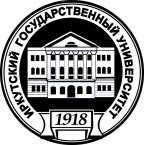 ОбразецМИНИСТЕРСТВО ОБРАЗОВАНИЯ И НАУКИ РОССИЙСКОЙ ФЕДЕРАЦИИФедеральное государственное бюджетное образовательное учреждение высшего образования«ИРКУТСКИЙ ГОСУДАРСТВЕННЫЙ УНИВЕРСИТЕТ»ФГБОУ ВО «ИГУ»Кафедра государственного и муниципального управленияБИБЛИОГРАФИЧЕСКИЙ ОБЗОР ТЕМЫ«Решение проблемы загрязнения окружающей среды на региональном уровне »Выполнил (а): студентка группы:15342Ильина Дарья ВикторовнаИркутск 2017СОДЕРЖАНИЕВведение	3Раздел 1. Общая характеристика степени изученности проблемызагрязнения окружающей среды на региональном уровне	4Раздел 2. Исследование проблемы загрязнения окружающей среды на региональном уровне в работах зарубежных и отечественных авторов	6Заключение…	7ПРИЛОЖЕНИЕ 2ОбразецМИНИСТЕРСТВО ОБРАЗОВАНИЯ И НАУКИ РОССИЙСКОЙ ФЕДЕРАЦИИФедеральное государственное бюджетное образовательное учреждение высшего образования«ИРКУТСКИЙ ГОСУДАРСТВЕННЫЙ УНИВЕРСИТЕТ»ФГБОУ ВО «ИГУ»Кафедра государственного и муниципального управленияРЕФЕРАТИВНЫЙ ОБЗОР ТЕМЫ«Решение проблемы загрязнения окружающей среды на региональном уровне »Выполнил (а): студентка группы:15342Ильина Дарья ВикторовнаИркутск 2017СОДЕРЖАНИЕВведение	3Раздел 1. Теоретические основы исследования проблемы загрязнения окружающей среды	4Раздел	2.	Нормативно-правовые основы исследования проблемы загрязнения окружающей среды	6Раздел	3.	Причинно-следственные	связи    проявление  проблемы загрязнения окружающей среды в регионе…	8Заключение	10Список использованных источников	11ПРИЛОЖЕНИЕ 3ОбразецМИНИСТЕРСТВО ОБРАЗОВАНИЯ И НАУКИ РОССИЙСКОЙ ФЕДЕРАЦИИФедеральное государственное бюджетное образовательное учреждение высшего образования«ИРКУТСКИЙ ГОСУДАРСТВЕННЫЙ УНИВЕРСИТЕТ»ФГБОУ ВО «ИГУ»Кафедра государственного и муниципального управленияАНАЛИТИЧЕСКИЙ	ОБЗОР ПРОБЛЕМЫ«Решение проблемы загрязнения окружающей среды на региональном уровне »Выполнил (а): студентка группы:15342Ильина Дарья ВикторовнаИркутск 2017СОДЕРЖАНИЕВведение	3Раздел 1. Теоретические и нормативно –правовые основы исследования проблемы загрязнения окружающей среды	5Раздел	2.	Анализ   проблемы   загрязнения   окружающей   среды	в Иркутской области	7Раздел	3.	Деятельность	органов	власти	по	решению	проблемы загрязнения		окружающей	среды	в		Иркутской	области 9Заключение…	11Список использованных источников	12ПРИЛОЖЕНИЕ 4ОбразецМИНИСТЕРСТВО ОБРАЗОВАНИЯ И НАУКИ РОССИЙСКОЙ ФЕДЕРАЦИИФедеральное государственное бюджетное образовательное учреждение высшего образования«ИРКУТСКИЙ ГОСУДАРСТВЕННЫЙ УНИВЕРСИТЕТ»ФГБОУ ВО «ИГУ»Кафедра государственного и муниципального управленияРЕФЕРАТ«Решение проблемы загрязнения окружающей средына региональном уровне ( на материалах Иркутской области)»Выполнил (а): студентка группы:15342Ильина Дарья ВикторовнаИркутск 2017СОДЕРЖАНИЕВведение	3Раздел 1. Теоретические и нормативно –правовые основы исследования проблемы загрязнения окружающей среды	4Понятие «благоприятная окружающая среда» в современной теории	6Нормативно –правовые акты, регламентирующие обеспечение благоприятной окружающей среды в современной России	8Раздел	2.	Анализ   проблемы   загрязнения   окружающей   среды	в Иркутской области	72.1. Общая экологическая ситуация в Иркутской области	92.2	Анализ факторов загрязнения окружающей среды в Иркутской области	11Раздел	3.	Деятельность	органов	власти	по	решению проблемы загрязнения окружающей среды в Иркутской области	143.1	Региональная	целевая   программа   охраны   окружающей   среды	и механизмы её реализации	163.2. Степеь эффективности деятельности региональных органов власти по обеспечению благоприятной окружающей среды в регионе……………….Заключение…	18Список использованных источников	19Приложение 5Пример оформления научной статьиИванов Ч.В. студент направления магистратуры«Государственное и муниципальное управление» ИГУОСОБЕННОСТИ ГОСУДАРСТВЕННОГО УПРАВЛЕНИЯ БЕЗОПАСНОСТЬЮ ТРУДА В РОССИИАннотация. В статье рассматриваются особенности существующего государственного управления безопасностью труда в России в сравнении с аналогичными структурами в рубежных странах.Ключевые слова: безопасность труда, система охраны труда, государственное управление.Одним из условий устойчивого социально-экономического развития общества является трудовая активность всех его членов и обеспечение безопасности их жизнедеятельности. Кaк доказывает опыт, ни один вид деятельности не является абсолютно безопасным….. [ 1, с.34].В нашей стране шло значительно медленнее, что было связанно, в основном, с политическими и экономическими причинами…….Список использованных источников:Рыкова, И. Н. Эффективное государственное управление в условиях инновационной экономики: финансовые аспекты // Известия Чеченского государственного педагогического института. / И. Н. Рыкова, З. М. Бероева. – 2014. – № 2 (8). – С. 168-174.Гайнанов, Д. А. Теория и механизмы современного государственного управления. / Д.А. Гайнанов. – М., 2008. – С. 87-89.Кузнецов, В.И. Теория менеджмента. / В. И. Кузнецов, М. Н. Конотопов, С. А. Орехов, Л. Н. Орлова. – М., 2014 4. Райзберг Г. А. Государственное управление экономическими и социальными процессами // Учебное пособие / Г. А. Райзберг – М. 2013 – С. 109-254.дают	возможностьконтролировать	степеньусвоенияучебнойпрограммы.В	письменныхработах	формулируетсяавторскоепонимание